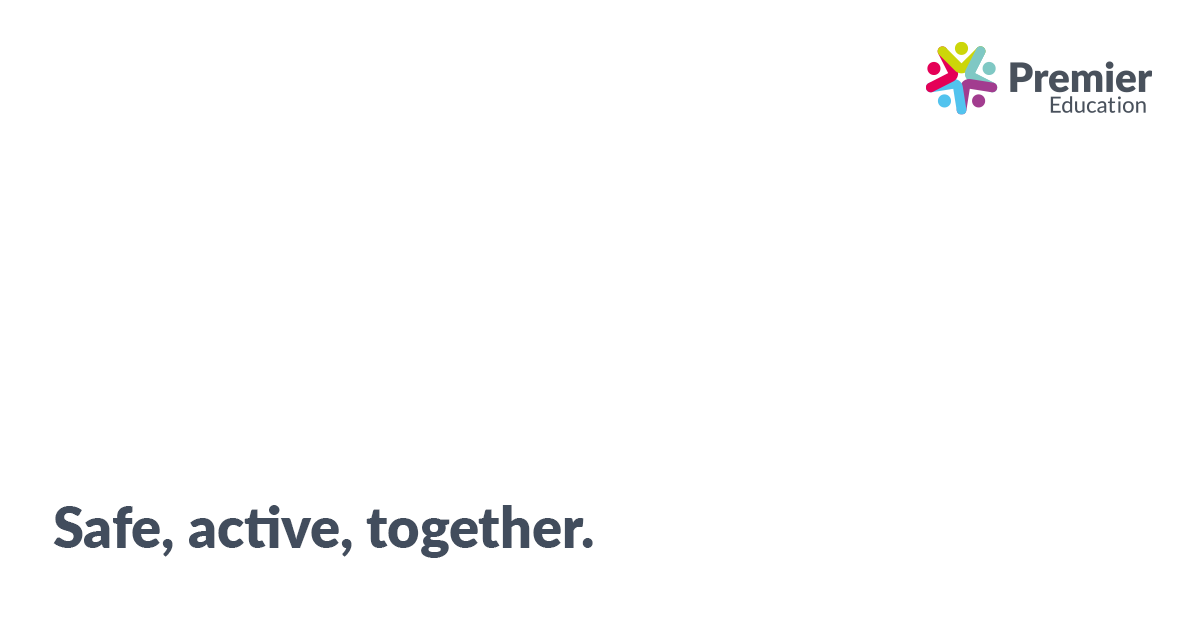 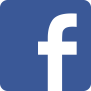 Introducing this weeks, Active at Home weekly timetable, with plenty of Activities to keep you busy wecan’t wait to see all the amazing progress you make.Every Monday, Wednesday and Friday there is a sporting challenge to complete, and we would love to so how you get on. Submit these videos to our Facebook and we will be handing out some amazing prizes for the best efforts.Have Fun, Stay Safe and Stay ActivePremier Education Chelmsford, Braintree and MaldonClick Here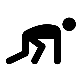 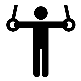 WEEK 1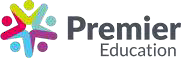 MondayTuesdayWednesdayThursdayFridayMorningRevitaliseYoga Session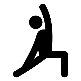 Click HereRevitaliseMobility Fitness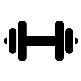 Click HereRevitaliseYoga SessionClick HereRevitaliseMobility FitnessClick HereRevitaliseYoga SessionClick HereLunchEnergiseDance Session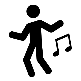 Click HereEnergiseDance SessionClick HereEnergiseDance SessionClick HereEnergiseDance SessionClick HereEnergiseDance SessionClick HereAfternoonCapitalise Challenge- How many Clap Catches can you doClick HereCapitaliseGymnasticsClick HereCapitalise Challenge- Show us your trick shots.Click HereCapitaliseGymnasticsClick HereCapitalise Challenge- Keep the ball of the floor challengeClick Here